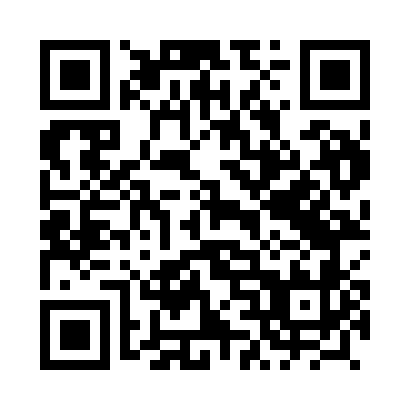 Prayer times for Koropatnik, PolandWed 1 May 2024 - Fri 31 May 2024High Latitude Method: Angle Based RulePrayer Calculation Method: Muslim World LeagueAsar Calculation Method: HanafiPrayer times provided by https://www.salahtimes.comDateDayFajrSunriseDhuhrAsrMaghribIsha1Wed3:015:2512:495:558:1310:272Thu2:575:2312:495:568:1510:303Fri2:545:2112:485:578:1610:334Sat2:505:2012:485:588:1810:365Sun2:475:1812:485:598:1910:396Mon2:445:1612:486:008:2110:427Tue2:405:1512:486:018:2210:458Wed2:365:1312:486:028:2410:489Thu2:345:1112:486:038:2610:5110Fri2:335:1012:486:038:2710:5511Sat2:325:0812:486:048:2910:5612Sun2:325:0712:486:058:3010:5613Mon2:315:0512:486:068:3110:5714Tue2:305:0412:486:078:3310:5815Wed2:305:0212:486:088:3410:5816Thu2:295:0112:486:098:3610:5917Fri2:294:5912:486:108:3711:0018Sat2:284:5812:486:108:3911:0019Sun2:284:5712:486:118:4011:0120Mon2:274:5612:486:128:4111:0121Tue2:274:5412:486:138:4311:0222Wed2:264:5312:486:148:4411:0323Thu2:264:5212:486:148:4511:0324Fri2:264:5112:486:158:4711:0425Sat2:254:5012:496:168:4811:0426Sun2:254:4912:496:178:4911:0527Mon2:254:4812:496:178:5011:0628Tue2:244:4712:496:188:5211:0629Wed2:244:4612:496:198:5311:0730Thu2:244:4512:496:198:5411:0731Fri2:234:4412:496:208:5511:08